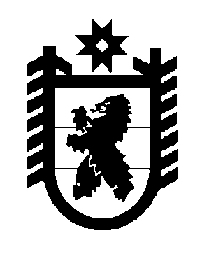 Российская Федерация Республика Карелия    ПРАВИТЕЛЬСТВО РЕСПУБЛИКИ КАРЕЛИЯРАСПОРЯЖЕНИЕот 13 ноября 2015 года № 705р-Пг. Петрозаводск Одобрить и подписать Соглашение между Федеральным агентством по обустройству государственной границы Российской Федерации, Правительством Республики Карелия и Открытым акционерным обществом «Северо-Западный Коридор Развития» о взаимодействии при осуществлении мероприятий по проектированию, строительству, обустройству, техническому оснащению и вводу в эксплуатацию автомобильного пункта пропуска через государственную границу Российской Федерации Сювяоро и таможенно-логистического терминала.           ГлаваРеспублики  Карелия                                                              А.П. Худилайнен